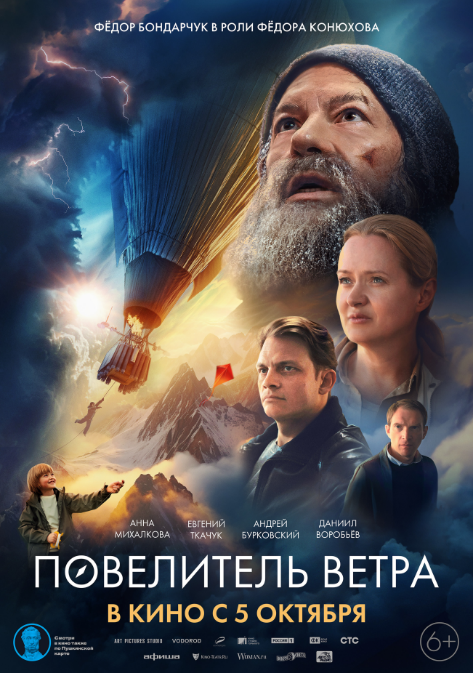 Россия, 2022    Жанр: биография, приключения, драма Производство: Art Pictures Studio, «Водород», «Централ Партнершип», Киностудия им. М. Горького, «Контент-клуб», при поддержке телеканала «Россия 1», телеканала СТС и Фонда киноГенеральные продюсеры: Фёдор Бондарчук, Денис Баглай, Михаил Врубель, Александр Андрющенко, Вадим ВерещагинПродюсеры: Юлиана Слащева, Лика Бланк, Антон Сиренко, Ольга ФилипукВедущий продюсер: Антонина ЛиРежиссер: Игорь Волошин Оператор: Михаил МилашинАвторы сценария: Андрей Золотарев, Олег Маловичко, Игорь Волошин, при участии Ксении МирошникХудожник-постановщик: Евгений КачановХудожник по костюмам: Ульяна ПолянскаяХудожник по гриму: Наталья ГоринаХудожник по реквизиту: Ксения Иванова      В ролях: Фёдор Бондарчук, Евгений Ткачук, Анна Михалкова, Андрей Бурковский, Даниил Воробьев и др.Возрастное ограничение: 6+Дистрибьютор: «Централ Партнершип»Релиз: 5 октября 2023 годСинопсисЗнаменитый российский путешественник Фёдор Конюхов, за плечами которого покорение земных полюсов, океанов и высочайших вершин, отправляется в новое, самое опасное свое путешествие. Ему предстоит обогнуть Землю на воздушном шаре в полном одиночестве. Полет готовит целая команда, но нельзя предвидеть все опасности, которые ждут путешественника в экстремальных условиях. Конюхов попадает в ураган — без связи, без сна, почти без воздуха он должен идти только вперед, чтобы вернуться к тем, кого любит. И весь мир, затаив дыхание, следит за человеком, бросившим вызов стихии.Постер доступен по ссылке: https://disk.yandex.ru/i/Y_SGA3oOtXZchQТрейлер можно скачать по ссылке: https://disk.yandex.ru/i/BiAaekIkvW7xCQ
Или взять с нашего канала на Youtube: https://youtu.be/1qSDu4JW0qIФото со съемок можно скачать по ссылке: https://disk.yandex.ru/d/svnzoVJ2wpn0DwФакты о фильмеВсего на проекте «Повелитель ветра» была 41 съемочная смена. Почти половину из этих съемочных дней — а точнее 19 — команда фильма находилась в Дагестане. Съемки в Республике Дагестан проходили летом, когда температура воздуха достигала +35 градусов по Цельсию. При этом исполнитель роли Фёдора Конюхова Фёдор Бондарчук вынужден был носить зимний костюм-комбинезон, в котором его герой поднимался в воздух.Фёдор Бондарчук также провел большую часть своих съемочных дней в специальной кислородной маске. Именно в такой маске летал сам Фёдор Конюхов, когда поднимался на воздушном шаре в верхние слои атмосферы.Каждый день грим Фёдора Бондарчука на площадке занимал порядка двух часов. Для сцен путешествия Конюхова на воздушном шаре была создана специальная 3D-модель аэростата — по параметрам того летательного аппарата, на котором путешествовал сам Конюхов. Порядка 30% снятых в фильме сцен были сделаны с использованием компьютерной графики. В большинстве случаев это сцены полета на воздушном шаре. Разработка «небесных» сцен началась еще до начала активного съемочного периода: специалисты по компьютерной графике изучали различные состояния облаков, движение воздуха при холодном фронте и другие особенности атмосферы. Висящая под воздушным шаром гондола, в которой герой «Повелителя ветра» совершает свой полет — практически точная копия той гондолы, в которой поставил рекорд в 2016 году сам Фёдор Конюхов. Художник-постановщик картины постарался сделать ее максимально достоверной. Оригинальные горелки были предоставлены командой Фёдора Конюхова.   Единственным существенным различием стал больший размер кино-гондолы и наличие в ней отъемных стен: это было сделано, чтобы оператору картины Михаилу Милашину было удобнее снимать сцены в гондоле.Эпизоды с ураганом и тряской гондолы создавали при помощи специального рига, на который ставили конструкцию и наклоняли ее в разные стороны.По такому же принципу создавалась и начальная сцена картины — эпизод с бурей в Тихом океане. Лодку, на которой «плывет» Фёдор Бондарчук, поместили на специальный риг-помост, который в автоматическом режиме поворачивал ее в нужную для съемки сторону.   При этом судно со всех сторон поливали тоннами воды, создавая эффект шторма. Съемки этой сцены заняли один съемочный день, но предварительно к ней долго готовились.Кадры шторма, длившиеся в фильме всего несколько секунд, также требовали филигранной работы с компьютерной графикой и гигантских объемов оперативной памяти для просчета всей необходимой информации. Специально для таких сложных сцен были собраны мощнейшие 90-ядерные серверы с оперативной памятью свыше одного терабайта. Только с такой мощной техникой было возможно просчитать и финализировать кадры с графикой наилучшим образом.В картине также снялись британские и ирландские актеры: Бреффни Морган, Алекс Уильямс, Эд Опп, Мартин Кук и Килиан Шуберт. Великое путешествиеВ основу сюжета картины «Повелитель ветра» легла история кругосветного полета, который Фёдор Конюхов совершил в 2016 году. Путешественник поставил мировой рекорд, пролетев вокруг планеты всего за 11 дней 4 часа 20 минут или 268 часов 20 минут. Вторым достижением воздухоплавателя стало общее расстояние между начальной и конечной точками маршрута: 35 168 км (старт и окончание пути было в Австралии). Третье достижение, которое не записывается в книгу рекордов FAI, но имеет огромное значение — Фёдор Конюхов стал первым человеком в мире, который успешно облетел вокруг света на воздушном шаре с первой попытки. Его предшественнику Стиву Фоссетту потребовалось 6 попыток для успешного полета и 13 дней. Фёдор Конюхов, путешественник«Я не могу назвать одну или две примечательные или сложные вещи из этого путешествия. Это полет вокруг света, он сам по себе, от начала и до конца, захватывающий. И сложности на этом пути начинаются уже на том этапе, когда шар на земле заполняют пропаном, бутаном и другими газами. И когда я летел, и когда шел на посадку в Австралии, бывало непросто, трудно, порой невероятно. Понятное дело, что снять фильм лишь об этом, только о полете, было нельзя. И сценаристы создали вокруг этой истории свой увлекательный сюжет, а режиссер снял зрелищное кино».Первые мысли о создании проекта у продюсерской команды появились еще несколько лет назад, но к единству замысла и идеи съемочная группа пришла в 2020-м году, когда и началась активная разработка сценария. Центром сюжета был и оставался полет, но немалое внимание также было уделено семье Фёдора Конюхова и тем обстоятельствам, при которых был поставлен рекорд. Игорь Волошин, режиссер«На самом деле все так удачно сложилось, что все мы на этом проекте либо давние коллеги, либо давние знакомые. С Фёдором Сергеевичем я вообще впервые должен был поработать еще когда закончил ВГИК: я запускался с ним как с продюсером с блокбастером и по определенным причинам тогда кино не случилось. Мы в каком-то смысле входим в воду, в которой уже топтались, проводили ногой по песку и по щиколотку заходили. Сейчас мы просто уже нырнули в это все с головой. Также и с Александром Андрющенко: когда-то мы делали кино, в котором Александр был режиссером монтажа. Я себя чувствую на этом проекте дома и комфортно. И я рад, что работаю с такими серьезными продюсерами. Мы делаем коммерческий проект про очень живого человека и здесь настолько мощные технологии, что что-то для меня впервые открывают мои коллеги, а что-то — наоборот, я сам открываю им в ответ. Это такой симбиоз профессии».Александр Андрющенко, продюсер«Игорь — мой близкий друг. Мы знакомы больше 15-ти лет. Но начинал он как режиссер в первую очередь авторского кино. С очень оригинальным видением и энергичным киноязыком. Все это время мы мечтали поработать вместе, но как продюсер и режиссер так и не пересеклись. А пригласить его снимать «Повелитель ветра» предложила Тоня Ли – наш ведущий продюсер и просто светлая голова. Она почувствовала, что природа характера Фёдора Конюхова будет Игорю очень интересна и близка. И она не ошиблась.Игорь сначала был заинтригован текстом, потом познакомился с Фёдором Филипповичем лично, они понравились друг другу. И мы ударили по рукам».Михаил Врубель, продюсер«Игорь глубоко погрузился в проект, когда сценарная канва была уже сформирована, но безусловно финальный сценарий он писал сам. Дальше мы много обсуждали кастинг, но закончив дискуссию, дали ему полную свободу работы с артистами. Так же, как и давали свободу во время съемочного процесса. Монтаж был нашей совместной работой, но мы всегда относимся к режиссерам как к самостоятельным творческим единицам. Мы только «рамочно» наблюдаем как и что делают они, что-то советуем, но ни в коему случае не делаем работу за них».Денис Баглай, продюсер«По каждому из путешествий и поставленных рекордов Конюхова можно снять по отдельному фильму — настолько богатая на события биография у этого человека. Мы решили остановить свой выбор на одном из самых зрелищных эпизодов из его жизни: кругосветном полете на воздушном шаре. То, как Фёдор Филиппович поднимается в облака, как борется с циклоном и как преодолевает множественные испытания за эти 11 дней — на все это интересно и увлекательно смотреть как раз на большом экране».Уникальность герояНа счету Фёдора Конюхова десятки поражающих воображение рекордов. Он — и воздухоплаватель, и альпинист, и писатель, и художник. Конюхов совершил более 50 экспедиций в самые опасные и неизведанные точки земного шара. Установил 25 мировых рекордов, часть из которых занесена в Книгу рекордов Гиннесса, совершил 5 кругосветных плаваний, 17 раз пересек Атлантику. Он — единственный, кому удалось на весельной лодке пересечь Тихий океан с востока на запад и с запада на восток.  Фёдор Конюхов, путешественник«У меня никогда не было определенного занятия: что я художник или поэт или писатель или путешественник. Сейчас вот я строю храм, не прекращая, несколько лет. Я священник. Но я не отделяю эти занятия друг от друга. Если бы я не писал картины, я бы не путешествовал, если бы не был священником, тоже не путешествовал бы — и наоборот. Для меня эти состояние — это гармония во всех проявлениях. И моя семья тоже часть этой гармонии. Моя жена Иринушка — она же не просто меня вдохновляет и поддерживает. Я в экспедиции иду и картины пишу со знанием того, что она есть где-то там. И не важно, что я пишу, белых медведей или альбатросов. У меня нет ни работы, ни хобби, ни увлечения. Я даже когда картины пишу, не собираю какой-то творческий материал и не собираюсь кому-то что-то доказывать — я просто выражаю так то, что у меня накопилось. То же самое происходит, когда я пишу книги — это происходит в экспедициях, в океане, когда ты уезжаешь на полгода. Есть потребность писать, она практически как потребность дышать. Вот этим «как дышать» я лучше всего могу описать то, что я делаю». Игорь Волошин, режиссер«Мне кажется, что Фёдор Конюхов, как никто другой осознал уникальность дара, которым он обладает. И то, что и с этим даром нужно работать. Он — этот дар — заключается в том, что Конюхов способен договариваться с тем, с чем простой смертный договориться не в силах — со стихией. Во время его путешествий его мучают, треплют, истязают, но оставляют в живых и прислушиваются к нему. Если можно так выразиться, то в ветхозаветном, архетипичном понимании этого слова, он близок пророкам, которые видят больше остальных и напрямую говорят с Богом. В нашем случае я это использую еще и потому, что сам Конюхов религиозный человек, действующий священник. И здесь для меня это является интересным ходом: что перед нами живое свидетельство того, что море развернется и горы сойдут со своих мест. И перейдут по просьбе конкретного человека и нашего современника». Фёдор Бондарчук, исполнитель роли Фёдора Конюхова«В судьбе Фёдора Филипповича есть удивительная дуальность, которая поражает. С одной стороны, это человек, который побывал на всех полюсах, практически касался небес и пока не добрался разве что до космоса. С другой — и в его, такой необычной и богатой на приключения жизни, присутствует быт, семья, приятная обыденность, которая заземляет. Это сочетание двух крайностей — жизни на пределе и жизни на условной кухне, в мастерской, — мне было особенно интересно исследовать. И в нашем фильме, что важно, эпизоды из этой мирской жизни Конюхова тоже есть. Они помогают нам увидеть его и с этой — мало изученной, стороны».Алексей Рыбников, композитор«С Фёдором Филипповичем мы давно знакомы, еще с 90–годов, он приходил ко мне в театр еще, мы друг к другу очень тепло относимся. В сам же проект я, можно сказать, включился гораздо раньше написания саундтрека, как раз во время подготовки Конюхова к кругосветному полету в 2016 году. Мы встретились тогда в одном посольстве, — он же собирал международную команду, показывал чертежи этого воздушного шара, — все еще совпало с моим юбилеем… И в тот момент даже возникла идея, чтобы я написал для его приземления гимн. То есть я, можно сказать, был у самых истоков этой истории и хорошо помню, как все начиналось. С гимном в итоге не вышло: было непонятно, где будет проходить приземление, сложности с организацией. Но это было одно из ярких впечатлений в моей жизни. И поэтому, когда мне предложили сделать музыку для кино, то я сразу подумал: «Это же все мое родное практически». Совсем не случайный для меня фильм».Даниил Воробьев, исполнитель роли сотрудника штаба Никиты«До съемок я знал Конюхова только по его, уже крылатой, фразе, про то, что «дома делать … нечего». А при подготовке к сьемкам я был поражен масштабом его личности. Если есть герой времени, то Конюхов, скорее, герой вне времени, так как победа над собственным страхом — является подвигом, вне зависимости от контекста и времени». Семья и земляБольшую роль в жизни Фёдора Конюхова играют те, кто ждет его возвращения из каждого путешествия: семья и сотрудники, его штаб и его экипаж, без поддержки которых, по признанию самого путешественника, он бы ничего не добился. В фильме роль таких опорных точек героев в жизни экранного Конюхова сыграли Анна Михалкова и Евгений Ткачук: Анна исполнила роль супруги Фёдора Филипповича Ирины, а Евгений — его старшего сына Оскара. Фёдор Конюхов, путешественник«Семья меня всегда поддерживает. Как моя жена Ирочка сказала: «Я же когда замуж вышла, ты же уже был путешественник». Если бы люди, например, поженились, завели детей, а потом муж начал говорить, что хочет путешествовать или быть художником, — это одно дело. Так и семья может поспорить, отговаривать, начнется недопонимание. Моя же семья все понимает: они мне дают дышать полной грудью».Фёдор Бондарчук, исполнитель роли Фёдора Конюхова«Любое дело жизни, при желании достичь результатов, требует от тебя определенных компромиссов и жертв. Просто у Конюхова эти ставки выше, а масштаб компромиссов объемней в силу самих задач, которые он перед собой ставит. Важную роль тут играет поддержка семьи: то, как нежно и трепетно они все друг к другу относятся и как сообща идут к намеченным целям. Это — та опорная точка, которая и позволяет достигать сверх-результатов. Для кого-то это может стать подтверждением банальной истины про «мой дом—моя крепость». Но в жизни Фёдора Конюхова без этой крепости действительно никак. И это понимание помогает тебе подключаться к персонажу — и как актеру, исполняющему роль, и как зрителю, который видит на экране историю не только большого путешествия, но и возвращения героя домой».Анна Михалкова, исполнительница роли Ирины Конюховой«Я не общалась с Ириной Конюховой, только смотрела видео с ней, смотрела фотографии и читала про ее биографию. Я не пыталась добиваться какого-то портретного сходства в манере. Мне кажется, это больше была попытка просто создать образ, который складывался из сценария и тех рассказов о ней, которые мне удалось услышать.В кино есть хорошая фраза, что Ирина понимает саму природу Фёдора, что он один такой и что он все равно будет каждый раз бросать этот вызов и себе, и миру. Поэтому я не думаю, что она научилась не переживать за мужа, а просто научилась его принимать таким, какой он есть».Евгений Ткачук, исполнитель роли Оскара Конюхова«Подготовка к роли Оскара проходила у меня в три этапа: Поиск персонажа (тут важно было соединиться в ансамбле с Фёдором Бондарчуком, чтобы возник дуэт центровой для фильма — Отец и Сын) Грим костюм (где важно было собрать персонажа визуально). И изучение специфики работы правой руки «повелителя ветра». К сожалению, в силу графика, мне так и не посчастливилось с ним повстречаться, но он смотрел черновую сборку и вроде бы остался доволен. Чему я очень рад. Никогда ещё не играл в кино людей при жизни. Думаю поэтому режиссер Игорь Волошин не пытался добиться сходства.Думаю, что многое, что делал и делает Фёдор Конюхов без такого уверенного тыла в лице Оскара, — и дело тут не в родственных связях, а действительно, в точно понятом предназначении, — многое было бы невозможно. Во всяком случае в фильме мы раскрываем именно это».Новая АвстралияЧасть съемок проекта проходила в Москве, но весомую долю времени съемочная группа провела в Дагестане, где снимали как старт полета Фёдора Конюхова, так и заключительные, наиболее волнительные, сцены фильма. Игорь Волошин, режиссер«Когда мы отправились в экспедицию, не представляли себе то, насколько там круто, какая уникальная в этом крае природа. Конечно, у нас были локейшен-скауты и на руках по приезду были уже готовые картинки, какое-то представление о будущих кадрах. Но когда мы все это воочию увидели, то додумали еще какие-то сцены и даже кое-где подкорректировали сценарий под эти красоты. И главное — это все подходило под историю, и под Австралию, которую у нас на экране изображал Дагестан. До начала съемок я никогда не был в Дагестане — а теперь там хочется работать и дальше и что-то снимать. И там везде очень дружелюбные, радушные и очень приятные люди. Нам повезло — нам оказывали очень большую поддержку. На площадке было много местных, которые дебютировали на этом проекте: до этого они не были знакомы с кино, с внутренним производственным циклом. Но после той школы и практики, которую они прошли у нас, они могут считаться настоящими профессионалами. Многим из них пришлось стать на площадке практически продюсерами, и это конечно неоценимый опыт».Михаил Врубель, продюсер«Во-первых, удивительным образом оказалось, что Австралия, в которой и происходит основное действие нашего фильма, удивительно пейзажно похожа на Дагестан. Мы сами в это не верили, пока не отправились на поиски локаций. Но оказалось, что это так, и нам удалось, как нам кажется, практически предметно воссоздать Австралию в кадре. Во-вторых, на сегодняшний день Дагестан является одним из реальных туристических центров России — и с точки зрения сервиса, и с точки зрения привлекательности природы. Ну и, в-третьих, администрация Республики сделала все возможное, чтобы наши съемки прошли комфортно, удобно и у нас была полная творческая свобода».Денис Баглай, продюсер«На начальных этапах разработки проекта были планы снимать Австралию: именно место реального старта кругосветного полета Фёдора Конюхова. Но после в эти планы вмешалась пандемия, локдаун и очень жесткие ограничения на въезд в страну. Тогда же и возник Дагестан — не просто замена, а прекрасная локация, которую российский кинематограф только начинает для себя открывать. Думаю, это далеко не последняя наша экспедиция в регион, и в будущем у нас будет возможность снимать там и другие проекты. Для съемок это локация идеальная».Анна Михалкова, исполнительница роли Ирины Конюховой«Экспедиция была прекрасна. Благодаря экспедиции я впервые оказалась в Дагестане. Это очень интересный регион, сейчас очень активно осваиваемый туристами. Там прекрасные люди, очень гостеприимные. И вообще мне кажется, это очень интересное направление для исследований и для путешествий».Даниил Воробьев, исполнитель роли сотрудника штаба Никиты«Дагестан меня поразил! И у меня внутри разрушились все прежние представления об этой территории и людях, которые там живут. Более того, находясь в Дагестане я почувствовал себя дома! Это теплое впечатление не покидало меня всю экспедицию».Музыка небесСоздание небесного мира, на фоне которого проходит полет Конюхова, стало еще одним вызовом для команды фильма. Специально для «Повелителя ветра» были созданы десятки и сотни состояний неба — в спокойном и грозовом состоянии, — и тщательно прорисовано каждое облако. Игорь Волошин, режиссер«Мне кажется, в российском кино вообще нет аналогов той работы, которую мы проводили при работе над «небесными эпизодами». Когда мы только заходили в съемочный процесс меня очень вдохновлял тот факт, что у нас кино про небо. Конюхов же у многих ассоциируется с марш-бросками по воде, какими-то одиночными плаваниями, а мы решили сделать центром истории его кругосветный полет. И тогда стало понятно, что про небо снимают довольно мало картин, в России вообще их практически нет. Это как, знаете, когда вы взлетаете или идете на посадку в самолете, вы видите небесный слой, облака, через которые пролетает судно. Или же когда нас потряхивает во время турбулентности, и мы видим облачность в иллюминаторе. Если вы сохранили в себе это детское удивление «Как это, они такие огромные, объемные, как красиво», вы видите всю красоту и понимаете всю опасность этого небесного мира. А теперь представьте, что вы летите не в закрытом металлом и железом судне, а в маленькой желтой коробочке, у которой не то что такой прочной обшивки нет — она просто похожа на условный кабинет с навигационными приборами и с кислородом. И вся сила этой кабинки — в шаре, в баллоне наверху. И представить себе, что пассажир такой кабинки испытывает, очень сложно, это же нехилая такая встряска.Когда начинаешь задумываться — а как этот полет показать, а как это могло бы быть, то понимаешь, что у тебя много возможностей для рассказа нового типа, в первую очередь визионерского. А это как раз то, что близко мне и чем я занимаюсь с первого своего фильма. Мне всегда было необходимо, чтобы была какая-то территория для визуальной свободы, и здесь, на «Повелителе ветра» ее было много».Музыка для этих небес также создавалась скрупулезно и долго — под началом советского и российского композитора и Народного артиста Российской Федерации Алексея Рыбникова. Алексей Рыбников, композитор«Активная работа над проектом длилась полгода: началось все в феврале, а записывали мы саундтрек и сводили его уже в июле 2023 года с оркестром на «Мосфильме». Но знакомство с материалом у меня произошло еще раньше, и как только я его получил, тут же стал думать, как с этой темой работать. А непосредственно сочинять начал в феврале.С «Повелителем ветра» вообще был счастливый случай, когда можно было перед началом работы посмотреть целиком смонтированный фильм и решать, хочу ли я принимать участие. Я посмотрел кино и поздравил режиссера с тем, что у него получилась замечательная работа. А также был поражен работой Фёдора Бондарчука: если бы хотя бы на минуту в его образе проскользнула фальшь, фильма бы не получилось. Но в данном случае он сыграл гениально, причем своего современника, что безумно сложно. Сделал его походку, манеру общения абсолютно виртуозно — и не возникало вопросов в том, что такой герой может совершить подобный подвиг. Заслуга Фёдора Сергеевича невероятно важна. И все, включая музыку, должно было работать на него. Глядя на него на экране, я сразу представил свою роль на проекте достаточно четко. И согласился».Игорь Волошин, режиссер«У нас был интересный и довольно непростой процесс записи музыки к фильму. И был свой особый формат отношений и сотрудничества с маэстро, нужно было давать много комментариев к тем — как он их называет, «номерам», — которые он делал. Был вариант «А» сказать «ок» — и все превратить в саундтрек и идти записываться с оркестром. Но у нас был более сложный вариант «Б», когда я просил что-то переделать, добавить в музыку. Это было непросто, но в итоге получилось так, что сам Алексей Львович за это по итогу был благодарен и сказал, что результат получился прекрасным. Потому что, во-первых, у него появилось много материалов, которые он теперь может использовать отдельно, какая-то нигде ранее не задействованная музыка, из которой он может создать оперу или другое произведение. А во-вторых, это для нас обоих стало новым опытом взаимодействия и работы».Алексей Рыбников, композитор«Обычно я не жалею времени и сил на придумывание разных вариантов музыки для фильма. И довольно часто у меня сочиняется музыка, которая в итоговый фильм не входит: фантазия уносит меня куда-то в другие стороны, потом эти темы входят в другие симфонические произведения и затраченных усилий я ничуть не жалею. Тут произошло то же самое: параллельно с работой над «Повелителем ветра» я сочинил много другой музыки. Когда изображение и материал вдохновляют, фантазия работает отлично, и писать музыку одно удовольствие. Я давно всем рассказываю, что есть два принципа создания музыки к фильму. Первый — голливудский — когда музыка сопровождает изображение и делает визуальные образы музыкальными. А при втором принципе — европейском, которым я занимаюсь всю жизнь — музыкальные темы существуют сами по себе, как полноценные персонажи, и участвуют в драматургии самостоятельно. В данном случае была нужна музыка голливудская, потому что и снято кино было в таком стиле большого приключения, подвига и утверждения силы воли и мощи характера главного героя. В лучшие времена Голливуд старался утверждать в своем кино именно такой образ: человека-победителя. Не даром и у нас кино называется «Повелитель ветра». И получился у нас не просто Голливуд, а Голливуд в его лучшие времена».Вслед за мечтойФёдор Конюхов, путешественникМне вопрос «Зачем?» задают многие, я и сам им часто задаюсь, но ответить на него не смогу. Да и никто не сможет дать однозначный ответ. Также можно спросить и Колумба, Амундсена, Гагарина. Британец Джордж Мэллори как-то сказал: «Я иду на Эверест, потому что он есть». То же самое я могу сказать про себя: я пускаюсь в путь, потому что я живу на этой планете, а раз так, то я хочу ее познать увидеть, почувствовать. Я с детства знал, что Бог создал нашу землю, моря, поля, страны, это мы люди разделили все границами. Я живу в России, но я поднимался на Эверест, летал вокруг света по другим континентам… Я эти границы пересекал неоднократно и видел то, что мне хотелось увидеть.Когда мне задают вопрос «не хотите ли вы сделать паузу?», я могу лишь ответить: «А вам бы не хотелось сделать паузу и просто не дышать?». Вот и решите, как вам быть. Для меня не существует в этом мире такого понятия. Для меня страшно, знаете что: вот я вышел на улицу ночью, увидел полную Луну, и стало мне так грустно, что я умру, уйду в другой мир — а на поверхности Луны не стоял, получается. Улететь подальше от Земли и посмотреть на нее красивую со стороны — вот этого хотелось бы». При работе над фильмом, команда проекта и сама задавалась вопросом — зачем Фёдор Конюхов раз за разом отправляется в путь. И к концу проекта практический каждый смог дать себе на это ответ. Игорь Волошин, режиссер«В чем-то это история про одиночество. В принципе иметь сакральный диалог с Создателем человек может только будучи в одиночестве. Это как монахи, которые посвящают свою жизнь Богу, им нужна концентрация и полная самоотдача они уходят от мира. Конечно же, он одиночка, такой волк-одиночка, он вне социума, ему в обществе тесно. И он оттуда убегает к какому-то первозданному чувству, к первоначальной задумке нашей планеты. Думаю, была бы у него возможность, он бы первым двинулся в другую вселенную. И в каком-то смысле внутри себя он уже там».Фёдор Бондарчук, исполнитель роли Фёдора Конюхова«Не хотелось бы раскрывать до премьеры все карты: ведь хороший ответ на вопрос «Зачем это все?» у нас в фильме дает сам герой. Мне желание «выше, дальше, сильнее» по-человечески всегда было понятно. Когда у тебя есть к этому стремление, когда внутри все гудит от возможностей, которые дает мир — этим даром грех не воспользоваться, ты сам себя предаешь, если не пользуешься выданным шансом. И в ход на этом непростом пути идет уже не инстинкт самосохранения — здесь главенствует другая чисто человеческая черта: любопытство и тяга ко всему новому. Будем честны, не осторожность привела нас к великим открытиям и покорению самых затаенных уголков земного шара — до полюсов мы добрались благодаря таким большим мечтателям как Фёдор Конюхов».Михаил Врубель, продюсер«Суть истории Фёдора для меня сформулирована в том, что мы должны попробовать прожить свою жизнь на полную мощность — но при этом не забывать о тех, кто идет с нами на этом пути. Важно на этом воздушном шаре не только полететь вверх, но при этом вернуться домой к любимым, к тем, кто дорог тебе и кому дорог ты».Александр Андрющенко, продюсер«В центре фильма находится очень неординарная фигура Фёдора Конюхова — человека, который всю жизнь занимается преодолением различных рекордов, выходит на максимум человеческих возможностей, исследует этот максимум. Фёдор Филиппович — абсолютно уникальный человек высоких духовно-нравственных качеств. Планка, которую он себе ставит, может служить примером для каждого, кто хочет добиться какого-либо результата — в профессиональной жизни или личной. И что важно — Фёдор – личность не историческая, он живет среди нас, и наблюдать за его свершениями невероятно вдохновляюще. Это вдохновение, как эмоциональный итог просмотра фильма, мы и хотели подарить зрителю».Алексей Рыбников, композитор«Фёдор Филиппович — священнослужитель. И для фильма очень важна эта духовная составляющая, потому что в трудные минуты, когда все казалось безнадежным, Конюхову помогала именно молитва. Это утверждение не только силы характера, но еще и духовной силы человека, видится мне одной из главных тем фильма. То, что он священник, а еще и такое совершил, — это самое важное. Это фильм о вере — в Бога. Хотя и в себя в такие моменты тоже нужно верить, чтобы не сдаваться».Анна Михалкова, исполнительница роли Ирины Конюховой«Это история про то, что человек обладает бесконечным количеством внутренних резервов. И если ему хватает мужества, то он сможет бросить вызов и себе, и миру».Даниил Воробьев, исполнитель роли сотрудника штаба Никиты«Для меня это история о победе над собственным эго, которое неустанно шепчет: «ты должен все контролировать!». Но контролировать — значит, блокировать естественный ход жизни и все чудеса, которые могут случится только в том случае, если ты «отпускаешь вожжи» и доверяешь вселенной и уповаешь на Бога». Фёдор Конюхов, путешественник«Я бы хотел посмотреть на лица зрителей, когда они выйдут с просмотра этого кино. А так, как говорил мой учитель, японский путешественник Наоми Уэмура: «Я продвигаю планку человеческих возможностей». Я также хочу, чтобы зритель вышел из кинотеатра и почувствовал, что тоже может это сделать. Почувствовал романтику, патриотические чувства от нашего рекорда, гордость, масштаб человеческих возможностей.А еще когда мы с Ирочкой после просмотра кино вышли, то наедине друг другу сказали — большое спасибо команде за то, как они хорошо показали любовь сына младшего и старшего к отцу. Вот это нам очень понравилось: как они любят меня и как я люблю их».